WEDDING CAKES BY MOCHAHere at Mocha we will do our very best to make the cake of your dreams for your big day. Through consultations, tasters, colour matching and portioning we aim to provide a dedicated one to one service to ensure your cake is exactly what you want. How much will our cake be? Because each and every one of our cakes is bespoke, we quote individually based on design. We do however apply a pricing scale to our cakes, starting with a ‘base cost’ depending on the size/amount of portions the cake will provide. Cost is then added for any additional decoration on top of this depending on the skill level and the time it will take to produce. Time is generally the key element when pricing our cakes, therefore the ultimate cost will not necessarily reflect the size of the cake. Please contact us for a full consultation. Cake tasting Where’s the fun in ordering a wedding cake if you don’t get to try some first? At Mocha we offer a cake tasting service in which you get to choose up to six flavour combinations to try before making your final decision, come in and sample your cakes over a coffee or have us package them up for you to enjoy at home. There is a £20 charge for this service, which is then deducted from your final price once your order is placed. Delivery and set-up To ensure that it is presented to the highest standard we deliver and set-up your cake on your big day. We will liaise with the venue and florist (if required) to arrange all details and ensure you don’t have to stress about any cakey aspect. We will provide your venue will an allergens list and any other information required. Our delivery and set up cost is £25 plus 50p per mile for the round trip from our shop to your venue.Cake stands We have a selection of cake stands which can be hired if your venue does not provide one, there is a £20 hire fee plus a £15 refundable deposit for the use of our stands. Stands must be returned to Mocha within three days of your wedding.Example Cake portion to cost guide.Based on 2” x 1” slices. 5” deep sponge. Round cakes2 tier cakes40 portions – 8” & 6” – £15064 portions – 10” & 8” - £2403 tier cakes46 portions – 8”, 6” & 4” - £17078 portions – 10”, 8” & 6” - £295100 portions – 12”, 9” & 6” - £375120 portions – 12”, 10” & 8” - £450128 portions – 14”, 10” & 6” - £4804 tier cakes134 portions – 12”, 10”, 8” & 6” - £505196 portions – 14”, 12”, 10”, 8” - £7355 tier cakes210 portions – 14”, 12”, 10”, 8”, 6” - £790Deposits & Payment We take a 25% non-refundable deposit to secure your date and order. Please see our Cake Order Terms and Conditions for full details.Cake Cutting Guide – Wedding Portions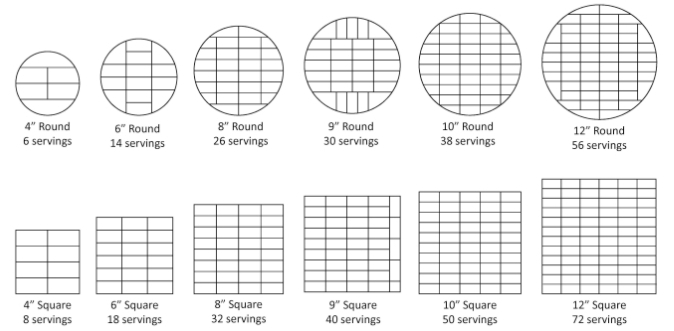 